IX Всероссийский фестиваль-конкурсдетского и молодёжного творчества «Россия молодая».       11-12 мая 2019 года в г.Борисоглебск состоялся IX Всероссийский фестиваль-конкурс детского и молодёжного творчества «Россия молодая».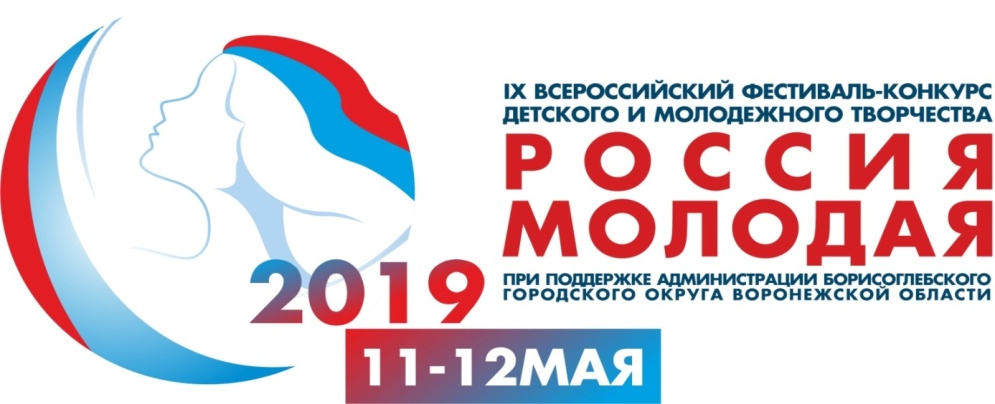         Творческие объединения Центра культуры и творчества г.Поворино приняли активное участие в этом конкурсе. Поздравляем всех участников объединений и их руководителей с победами.1)Беккер Виолетта (рук. А.В. Артюхин) – Диплом III степени (эстрадное пение, 10-11 лет)2)Дуэт Беккер Виолетта и Артюхина Светлана (рук. А.В. Артюхин) – Диплом Лауреата III степени (эстрадное пение, дуэты, малые формы, 10-11 лет)3)Вокальный ансамбль «Позитив» (рук. А.В. Артюхин) - Диплом Лауреата II степени (патриотическая песня, ансамбли, 12-14 лет)4)Народный коллектив театра танца «Топ-топ» (рук. Ю.А. Созина) – Диплом III степени (эстрадный танец, смешанная группа, 7-13 лет)5) Народный коллектив театра танца «Топ-топ» (рук. Ю.А. Созина) – Диплом III степени (народно-стилизованный танец, ансамбли, 8-10 лет)6) Народный коллектив театра танца «Топ-топ» (рук. Ю.А. Созина) – Диплом II степени (эстрадный танец, ансамбли, 11-12 лет )7)Хаустова Эвелина (рук. Ю.Н. Жарикова) – Диплом Лауреата III степени (народное пение, солисты, 4-6 лет)8)Крюкова Дарья (рук. Ю.Н. Жарикова) – Диплом Лауреата III степени (народное пение, солисты, 10-11 лет)9)Мочалкина Юлия (рук. Г.Н. Башканова) – Диплом I степени (народное пение, солисты 12-14 лет)10)Долгова Анастасия (рук. Г.Н. Башканова) – Диплом  Лауреата III степени (народное пение, солисты 12-14 лет)